ANEXO VIModelo de Proposta de PreçosReferência: PREGÃO PRESENCIAL nº 003/2014Objeto: Contratação de pessoa jurídica especializada para prestação de serviços gráficos diversos, incluindo confecção de provas digitais, impressão e acabamento de material gráfico, sob demanda, conforme especificações e condições estabelecidas neste Termo de Referência, para atender às necessidades do Conselho de Arquitetura e Urbanismo do Rio de Janeiro – CAU/RJ.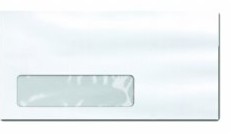 Valor total: R$	(valor por extenso).O percentual de redução obtido após a fase de lances será aplicado sobre o valor de cada tiragem apresentado na Proposta de Preços (itens 1 a 20), para fins de contratação.Por se tratar de mera estimativa, o quantitativo de impressões/cópias excedentes não constitui, em hipótese alguma, compromisso futuro para o CAU/RJ, razão pela qual não poderá ser exigido nem considerado como mínimo, podendo sofrer alterações de acordo com as necessidades do CAU/RJ, sem que isso justifique qualquer indenização à Contratada.A validade desta proposta é de 60 (sessenta) dias, a qual será contada a partir da data da Sessão Pública. Na contagem do prazo excluir-se-á o dia do início e incluir-se-á o dia do vencimento.Informamos, por oportuno, que nos preços apresentados acima já estão computadas todas as despesas relacionadas com o objeto licitado, livre de qualquer ônus para a Administração Pública, tais comoimpostos pertinentes e indispensáveis à perfeita e completa entrega dos equipamentos e execução do serviço, bem como quaisquer outras decorrentes do contrato, todas de exclusiva responsabilidade da Proponente, devendo ser equivalente aos praticados no mercado na data da apresentação da proposta.Os dados da nossa empresa são:Razão Social:	;CNPJ (MF) nº:	;Representante	(s)	legal	(is)	com	poderes	para	assinar	o	contrato:CPF:	 	 	;RG:Inscrição Estadual nº:	;Endereço:  	 	;Fone: (   )	E-mail:	;Banco:	_Conta Corrente:	Agência:_	;Preposto encarregado da interface com a Contratante:	;(    ) Declaro, para os devidos fins de direito, que a empresa	atende aos requisitos do art. 3º da LC n.º 123/2006, para fazer jus aos benefícios previstos nesta lei (item que deverá ser marcado pelo licitante enquadrado como microempresa ou empresa de pequeno porte).Local e dataAssinatura do Proponente ou Representante Legal Cargo ocupadoItemServiçosDescriçãoTiragemValor da TiragemQuantidade estimada de pedidosValor Total01Pasta com bolsaFormato: Aberto 44cm x 42 cm com bolsa com corte arredondadoFormato fechado: 22 x 31 cm Cores: 4/0Papel: Cartão Triplex 250gr, acabamento laminação (frente) fosco, verniz localizado + corte de faca.Com logotipo e endereço doCAU/RJ.5000202Blocos (10x1) viaFormato: 14cm x 21cm Cor: 4/0Com logotipo do CAU/RJ e endereço.Acabamento: Papel off set 90 gr – 1 via, colado.5000403Envelopes SacoFormato aberto: 44 cm x 54 cmFormato fechado: 26 cm x 36 cmCor: 4/0Papel off-set 120gr. Acabamento:	colagem	de envelopes, corte/ vinco, faca especial.Com logotipo do CAU/RJ eendereço.5000304Envelopes ofício com janela, logotipo do CAU/RJ e endereço no remetente.Formato fechado: 23cm x 11,5 cm.Cor da logo CAU/RJ: Impressão 4/0Acabamento: papel off set 90gr.Com janela lateral esquerda inferiorCom logotipo do CAU/RJ e endereço no remetente. Conforme modelo de janela aqui anexado.1.0000705Capa de ProcessoFormato: Aberto: 51cm x 33 cmFechado: 22,5cm x 33 cm Papel: Cartão Triplex 350g Cor: BrancoImpressão: 1/0 (preto) Dobras / Vinco: 3 (três)Acabamento: Corte reto e 2 furosForma de Embalagem: Pacote com 50 (cinquenta) capas dobradas.5000106CartazFormato: A3, 4/0 cores, impresso em papel couchê brilho ou fosco 150g.Acabamento: Aplicação de 0430005(quatro) fitas dupla face noverso07Folder institucionalFormato aberto: 29,7 x 21 cmFormato fechado: 10 x 21 cm Impressão	off-set,	4/4	cor, papel couché matte 170gr.Acabamento com duas dobras corte reto e vinco, laminação fosca no lado externo.2.0000508Folder institucionalImpressão off-set 4/4 cor, papel couché matte 170gr.Formato aberto: 20cm (largura) x 21cm (altura), com uma dobra, corte reto e vinco, laminação fosca no lado externo.Formato fechado: 10 x 21 cm.2.0000509BannersFormato: 1,00 m x 1,60 m, 4/0 cor, só frente, impresso em lona vinílica, com bastão e corda.012010BannersFormato: 1,20 m x 90 cm, 4/0 cor, só frente, impresso em lona vinílica, com bastão e corda.010611FaixaFormato: 2,50 m x 1,00 m, 4/0 cor, só frente, impresso em lona vinícula, com quantidade de ilhós proporcional e corda e/ou bastão na lateral e corda.011012Cartilhas/Livros/Aposti lasFormato aberto: 28cm x 28cm. Formato fechado: 14cm x 28cm,Aproximadamente 32 págs. + 4 (capa e contracapa).Capa: 4/4, Impressão off-set, papel couché matte 170g/m². Miolo: 4/4, papel couché matte, 115g/m².Acabamento com 02 grampos CANOA.2001013Mini cartilhaFormato aberto: 18cm x 14cm Formato fechado: 9cm x 14cm Aproximadamente 52 páginas+ 4 (capa e contracapa).Capa: 4/1, papel couché brilho 300gr.Miolo: 4/4, offset 90gr.Acabamento com 02 grampos CANOA.5000414FlyersFormato: 10cm x 21 cm Cores: 4/4Papel: couche brilho 150gr Acabamento: corte reto5000515CertificadosFormato 21cm x 29,7cm, papel reciclado 250 gramas, 4/0 cor. O modelo do arquivo será enviado pelo CAU/RJ503016ConvitesFormato: 15cm x 10 cm, cores 4/4, papel Couché Matte 300gr.2500417ConvitesFormato: 19,5cm (largura) X 14cm, cores 4/ 4, papel Couché Matte 300gr.1.0000118Envelope retangular fechamento retoFormato fechado: 16cm x 11cm.Impressão: 4/0 cor Papel colorplus, 180gr.Cor do envelope a ser definida no momento do pedido.Logo do CAU/RJ: Cor a ser definida no momento dopedido5000219Envelope retangular fechamento retoFormato fechado: 20,5cm x 15cmImpressão: 4/0 cor Papel colorplus, 180gr.Cor do envelope a ser definida no momento do pedido.Logo do CAU/RJ: Cor a ser definida no momento do pedido1.0000120Publicação Anais da ConferênciaFormato Aberto: 41 x 28 cmFormato fechado: 20,5 x 28 cmAté 60 páginas +capa 4/4 coresCapa: Papel Couché Mate 250g + laminação fosca (frente e verso)Miolo: Papel Couché mate 115g.Acabamento: grampo canoa40003Valor TotalValor TotalValor TotalValor TotalValor TotalValor Total